David CARO Building  192, SWANSTON ST & TIN ALLEY, PARKVILLE VIC 3010FIRST AIDERSMelaku Alemu, Room p311, Ext. 49483Jude Prezens, Room P310, Level 3, Ext. 48116First Aid EquipmentFirst Aid Kit located outside Room p311, Level 3.AED Located at BLDG 192, Podium Tutorial Room, Level 2.WardensChief Warden Poppy Gatsios, Level 1, Room 105, Ext. 46246Deputy WardenColin Entwisle, Part 2/3 Labs, Room N112, Ext. 48117Floor WardensMelaku Alemu, Room P311, Level 3.Jude Prezens, Room P310, Level 3, Ext. 48116First name Surname, Rm XXX, Ext. XXXXXEmergency Assembly Area Location: Outside the Elizabeth Murdoch Building Emergency cONTACTS Contact Security Control (8344 6666) Call Emergency Services (000)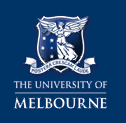 health & safety
School of PHYSICS - EMERGENCY CONTACTS